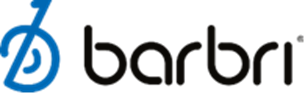 Welcome LetterDear Student,Congratulations on your acceptance into law school. Training to become a lawyer is a very exciting undertaking. We at BARBRI are very pleased to play a small part through Lawyering Fundamentals to lay a foundation on which others will guide you during the rest of your training.OverviewLawyering Fundamentals (LF) includes simulated classes in which you will be questioned on the assigned reading as well as interactive modules that will cover case briefing, outlining, essay writing, and other helpful law school success strategies. Throughout the course, there will be many opportunities for you to reflect on your learning and progress. Most importantly, however, the course will help demystify some of the law school teaching methods to help you acclimate to law school sooner so you can succeed faster. Therefore, consider LF the first step of your legal training!PreparationLF requires the same effort that will be expected of you in law school, but don’t worry, it will be worth it. Like preparing a good meal or building a meaningful relationship—your enjoyment and the outcome will be equal to the effort and attention you put into it. Online ClassroomThis course is delivered through an online learning platform called D2L/Brightspace. You will receive through your CUA email your log-in credentials from support@lawstudentonline.com to access the classroom on Monday, July 17th.  Please make sure you check your spam/junk folder. If you have any issues accessing the classroom, please contact support@lawstudentonline.com.Pre-Class AssignmentsThe course will run July 19th through August 8th with the final exam due by August 13th. There are a few items that require your attention prior to the first day of class, all of which you will be able to locate under the “Welcome – Start Here” module within the online learning classroom:Access the online classroom on D2L/BrightspaceRead: Lawyering Fundamentals Course Syllabus Read: Navigating Your Course documentRead: Learning Outcomes Skim: Glossary of Legal TermsDownload and save or print the Torts Case MaterialsThe course will be challenging, but as you know, nothing worthwhile is ever easy. Law school is definitely worth it, and so is Lawyering Fundamentals. Again, welcome to law school. We can’t wait to meet you and get started! 